ПОЯСНЮВАЛЬНА ЗАПИСКА№ ПЗН-64810 від 02.04.2024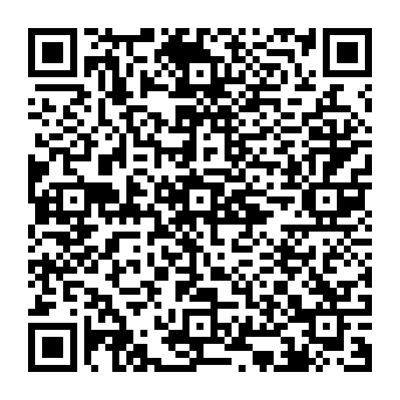 до проєкту рішення Київської міської ради: Про внесення змін до рішення Київської міської ради                    від 02 березня 2023 року  № 6067/6108  «Про приватизацію громадянами Ягодою Ніною Миколаївною та Бадарланом Артуром Григоровичем земельної ділянки для будівництва і обслуговування жилого будинку, господарських будівель і споруд на вул. Оборонній, 8 у Солом'янському районі міста Києва»Опис проблем, для вирішення яких підготовлено проєкт рішення, обґрунтування відповідності та достатності передбачених у проєкті рішення механізмів і способів вирішення існуючих проблем.Земельна ділянка площею 0,0695 га з кадастровим номером 8000000000:72:170:0001 на вул. Оборонній, 8 у Солом’янському районі                         м. Києва (далі – Земельна ділянка) на підставі рішення Київської міської ради            від 02 березня 2023 року  № 6067/6108  «Про приватизацію громадянами Ягодою Ніною Миколаївною та Бадарланом Артуром Григоровичем земельної ділянки для будівництва і обслуговування жилого будинку, господарських будівель і споруд на вул. Оборонній, 8 у Солом'янському районі міста Києва» (далі – Рішення) передана у спільну часткову власність для обслуговування жилого будинку, господарських будівель і споруд з розподілом часток у праві спільної часткової власності, а саме: -  частка громадянина Бадарлана Артура Григоровича - 3/10 від 0,0695 га; -  частка громадянки Ягоди Ніни Миколаївни - 7/10 від 0,0695 га. На підставі Рішення співвласник Земельної ділянки громадянин Бадарлан Артур Григорович, зареєстрував право спільної часткової власності на земельну ділянку в Державному реєстрі речових прав на нерухоме майно                                      17 червня 2023 року, номер відомостей про речове право 50730620 (інформація з Державного реєстру речових прав на нерухоме майно від 01 квітня 2024 року           № 372259167).Разом з тим, громадянка Ягода Ніна Миколаївна померла 20 листопада     2021 року, що підтверджується свідоцтвом про смерть серія І-БК № 589796, тому на момент прийняття Рішення 02 березня 2023 року не встигла завершити процедуру приватизації земельної ділянки.Відповідно свідоцтва про право на спадщину за законом від 22 вересня    2022 року, зареєстрованого в реєстрі за № 9-270 право власності на 7/10 часток  житлового будинку, який розташований на Земельній ділянці належить громадянці Ягоді Олені Василівні, право власності зареєстровано 22 вересня 2022 року в Державному реєстрі речових прав на нерухоме майно, номер відомостей про речове право 47931765 (інформація з Державного реєстру речових прав на нерухоме майно від 01 квітня 2024 року № 372258954).Заявою від 01 грудня 2023 року громадянин Бадарлан Артур Григорович надав згоду на внесення змін в рішення Київської міської ради від 02 березня 2023 року № 6067/6108 справжність підпису на якій засвідчено нотаріально.Враховуючи викладене, керуючись Конституцією України, Законом України «Про місцеве самоврядування в Україні», рішенням Конституційного Суду України від 16 квітня 2009 року № 7-рп/2009 Департаментом земельних ресурсів виконавчого органу Київської міської ради (Київської міської державної адміністрації) підготовлено проєкт рішення Київської міської ради «Про внесення змін до рішення Київської міської ради від 02 березня 2023 року  № 6067/6108  «Про приватизацію громадянами Ягодою Ніною Миколаївною та Бадарланом Артуром Григоровичем земельної ділянки для будівництва і обслуговування жилого будинку, господарських будівель і споруд на вул. Оборонній, 8 у Солом'янському районі м. Києва».Правове обґрунтування необхідності прийняття рішення.Частиною першою статті 140 Конституції України встановлено, що місцеве самоврядування є правом територіальної громади – жителів села чи добровільного об’єднання у сільську громаду жителів кількох сіл, селища та міста – самостійно вирішувати питання місцевого значення в межах Конституції і законів України.Частиною першою статті 144 Конституції України встановлено, що органи місцевого самоврядування в межах повноважень, визначених законом, приймають рішення, які є обов'язковими до виконання на відповідній території.Крім того, у своєму рішенні від 16 квітня 2009 року № 7-рп/2009 Конституційний Суд України зазначає, що органи місцевого самоврядування не можуть скасовувати свої попередні рішення, вносити до них зміни, якщо відповідно до приписів цих рішень виникли правовідносини, пов'язані з реалізацію певних суб'єктів прав та охоронюваних законом інтересів, і суб'єкти цих правовідносин заперечують проти їх зміни чи припинення, а також про те, що органи місцевого самоврядування в межах закону мають повне право вільно вирішувати будь-яке питання, яке не вилучене із сфери їхньої компетенції і вирішення якого не доручене жодному іншому органу. Повноваження, якими наділяються органи місцевого самоврядування, як правило, мають бути повними і виключними.Ураховуючи зазначене проєкт рішення Київської міської ради підготовлено відповідно до статей 140, 144 Конституції України, пункту 34 частини першої статті 26 Закону України «Про місцеве самоврядування в Україні», рішення Конституційного Суду України від 16 квітня 2009 року № 7-рп/2009. Опис цілей і завдань, основних положень проєкту рішення, а також очікуваних соціально-економічних, правових та інших наслідків для територіальної громади міста Києва від прийняття запропонованого проєкту рішення.       У зв'язку зі смертю громадянки Ягоди Ніни Миколаївни процедура приватизації земельної ділянки не була завершена.     Ураховуючи викладене, розробленим проєктом рішення Київської міської ради пропонується внести зміни в Рішення з метою завершення процедури приватизації земельної ділянки Ягодою Оленою Василівною спадкоємицею Ягоди Ніни Миколаївни та реалізації права особи на оформлення права власності на земельну ділянку відповідно до Земельного кодексу України.Зазначений проєкт рішення містить інформацію про заявника, що відноситься до інформації інформацію з обмеженим доступом у розумінні                статті 6 Закону України «Про доступ до публічної інформації», не стосується прав і соціальної захищеності осіб з інвалідністю та не матиме впливу на життєдіяльність цієї категорії.Фінансово-економічне обґрунтування.Реалізація запропонованого проєкту не потребує додаткових витрат міського бюджету.Прізвище або назву суб’єкта подання, прізвище, посаду, контактні дані доповідача проєкту рішення на пленарному засіданні та особи, відповідальної за супроводження проєкту рішення.Суб’єктом подання проєкту рішення та доповідачем на пленарному засіданні Київської міської ради є: директор Департаменту Валентина ПЕЛИХ.Особою, відповідальною за супроводження проєкту рішення є: директор Департаменту Валентина ПЕЛИХ.Директор Департаменту                          			         Валентина ПЕЛИХ